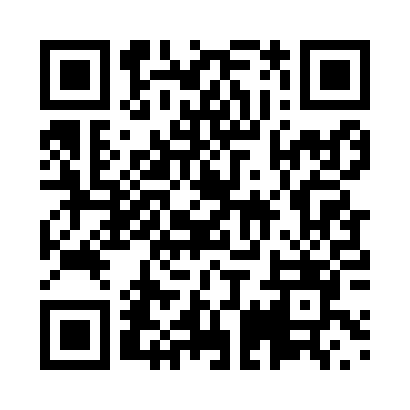 Prayer times for Gimhae, South KoreaWed 1 May 2024 - Fri 31 May 2024High Latitude Method: NonePrayer Calculation Method: Muslim World LeagueAsar Calculation Method: ShafiPrayer times provided by https://www.salahtimes.comDateDayFajrSunriseDhuhrAsrMaghribIsha1Wed3:595:3312:224:067:108:392Thu3:585:3212:214:067:118:403Fri3:565:3112:214:067:128:414Sat3:555:3012:214:067:138:425Sun3:545:2912:214:067:148:436Mon3:525:2812:214:067:148:457Tue3:515:2712:214:067:158:468Wed3:505:2612:214:077:168:479Thu3:485:2512:214:077:178:4810Fri3:475:2512:214:077:188:4911Sat3:465:2412:214:077:188:5012Sun3:455:2312:214:077:198:5113Mon3:445:2212:214:077:208:5214Tue3:425:2112:214:077:218:5415Wed3:415:2012:214:077:228:5516Thu3:405:2012:214:087:228:5617Fri3:395:1912:214:087:238:5718Sat3:385:1812:214:087:248:5819Sun3:375:1812:214:087:258:5920Mon3:365:1712:214:087:259:0021Tue3:355:1612:214:087:269:0122Wed3:345:1612:214:087:279:0223Thu3:335:1512:214:097:289:0324Fri3:325:1512:214:097:289:0425Sat3:315:1412:214:097:299:0526Sun3:315:1412:224:097:309:0627Mon3:305:1312:224:097:319:0728Tue3:295:1312:224:097:319:0829Wed3:285:1212:224:107:329:0930Thu3:285:1212:224:107:339:1031Fri3:275:1112:224:107:339:11